1.1. Identifikátor výrobku1.2. Příslušná určená použití látky nebo směsi a nedoporučená použití1.3. Podrobné údaje o dodavateli bezpečnostního listu1.4. Telefonní číslo pro naléhavé situace Toxikologické informační střediskoKlinika pracovního lékařství VFN a 1. LF UK, Na Bojišti 1, 120 00 Praha 2, CZ+420 224 919 293; 224 915 402 (nepřetržitá služba) 2.1. Klasifikace látky nebo směsi Klasifikace ve smyslu nařízení (ES) č. 1272/2008Eye Irrit. 2; H319Směs je klasifikována jako nebezpečná ve smyslu nařízení (ES) č. 1272/2008Nejzávažnější nepříznivé fyzikální účinky a účinky na lidské zdraví a životní prostředíZpůsobuje vážné podráždění očí.Plný text všech klasifikací a standardních vět o nebezpečnosti je uveden v oddíle 16.2.2. Prvky označeníOznačení ve smyslu nařízení (ES) č. 1272/20082.3. Další nebezpečnostSměs neobsahuje látky SVHC, PBT nebo vPvB v koncentraci ≥ 0,1 %. Směs neobsahuje látky s vlastnostmi vyvolávající narušení endokrinní činnosti podle REACH článek 57(f) nebo nařízení Komise (EU) 2017/2100 nebo nařízení Komise (EU) 2018/605 v koncentraci ≥ 0,1 %.3.1. Látky Produkt je směsí více látek.3.2. Směsi4.1. Popis první pomoci4.2. Nejdůležitější akutní a opožděné symptomy a účinky4.3. Pokyn týkající se okamžité lékařské pomoci a zvláštního ošetřeníPoznámky pro lékaře: léčit podle symptomů. 5.1. Hasiva5.2. Zvláštní nebezpečnost vyplývající z látky nebo směsiV případě požáru se mohou tvořit toxické dýmy. 5.3. Pokyny pro hasičeV případě požáru používat izolovaný dýchací přístroj (EN 137), kompletní ochranný oděv. Znečištěnou vodu použitou k hašení zachytávat odděleně. Nesmí být vypouštěna do kanalizace. Nepoškozené nádoby přemístit mimo nebezpečí, lze-li to provést bezpečně.6.1. Opatření na ochranu osob, ochranné prostředky a nouzové postupyVyvětrat oblast úniku. Zamezit kontaktu s kůží a očima. Ochranná opatření viz oddíly 7 a 8.6.2. Opatření na ochranu životního prostředíZabránit úniku do kanalizace, povrchových nebo podzemních vod. 6.3. Metody a materiál pro omezení úniku a pro čištěníRozsypaný produkt mechanicky sesbírat, případně zamést a znovu použít. Znečištěný produkt uložit do nádob pro sběr odpadu, těsně uzavřít a předat k odstranění. Místo úniku a použité nářadí opláchnout velkým množstvím vody. 6.4. Odkaz na jiné oddílyŘiďte se rovněž ustanoveními oddílů 8 a 13 tohoto bezpečnostního listu.7.1. Opatření pro bezpečné zacházeníPokyny pro bezpečné zacházení:Zabránit fyzickému poškození obalů. Zajistit dostatečné větrání. Zamezit kontaktu s kůží a očima. Po skončení práce si důkladně umýt ruce a obličej vodou a mýdlem. Při práci nejíst, nepít, nekouřit.Zamezení úniku do životního prostředí: Poškozené obaly mechanicky sebrat a odstranit, pokud tak lze učinit bez rizika. Při úniku postupovat podle oddílu 6.7.2. Podmínky pro bezpečné skladování látek a směsí včetně neslučitelných látek a směsíSkladovat v těsně uzavřených původních nádobách na chladném a dobře větraném místě odděleně od potravin, nápojů a krmiv. Uchovávat mimo dosah dětí.7.3. Specifické konečné/specifická konečná použitíSpecifické použití je uvedené v návodu na použití na štítku obalu výrobku nebo v dokumentaci k výrobku.8.1. Kontrolní parametryKontrolní parametry látek v nařízení vlády č. 361/2007 Sb., ve znění pozdějších předpisů – nejsou uvedenyLimitní expoziční hodnoty na pracovišti podle směrnice č. 2000/39/ES, ve znění pozdějších předpisů – nejsou uvedenyLimitní hodnoty ukazatelů biologických expozičních testů ve vyhlášce č. 432/2003 Sb., ve znění pozdějších předpisů – nejsou uvedenyHodnoty DNEL a PNEC: zatím nejsou k dispozici pro směs.2,2-dimethyl-1,3-dioxolan-4-ylmethanolHodnoty DNEL: nejsou stanovenyHodnoty PNEC: sladkovodní prostředí: 200 µg/lmořská voda: 200 µg/lmikroorganismy v čističkách odpadních vod: 10 mg/lsladkovodní sedimenty: 1 183,16 µg/kg hmotnosti suchého sedimentumořské sedimenty: 118,3 µg/kg hmotnosti suchého sedimentupůda (zemědělská): 2,5 mg/kg hmotnosti suché půdy8.2. Omezování expozice8.2.1 Vhodné technické kontrolyZajistit dostatečné větrání. 8.2.2 Individuální ochranná opatření včetně osobních ochranných prostředků Nařízení vlády ČR č. 390/2021 Sb. a nařízení (EU) č. 2016/425 – veškeré osobní ochranné prostředky musí být v souladu s těmito nařízeními. Na pracovišti zajistit zařízení pro výplach očí (oční sprcha). Uchovávat odděleně od potravin, nápojů a krmiv. Před přestávkou a na konci práce si umýt ruce. Zamezit kontaktu s očima a kůží.8.2.3 Omezování expozice životního prostředíViz zákon č. 201/2012 Sb. o ochraně ovzduší; viz zákon č. 254/2001 Sb. o vodách, ve znění pozdějších předpisů.Zabránit průniku do kanalizace, povrchových a podzemních vod.9.1. Informace o základních fyzikálních a chemických vlastnostech 9.2. Další informace10.1. ReaktivitaNejsou známa žádná zvláštní rizika reakce s jinými látkami.10.2. Chemická stabilitaZa doporučených podmínek skladování a zacházení je stabilní.10.3. Možnost nebezpečných reakcíNebezpečné reakce nejsou známy. 10.4. Podmínky, kterým je třeba zabránitNejsou známy.10.5. Neslučitelné materiályNejsou známy.10.6. Nebezpečné produkty rozkladuNejsou známy žádné nebezpečné produkty rozkladu. V případě požáru se mohou tvořit dráždivé dýmy.11.1. Informace o třídách nebezpečnosti vymezených v nařízení (ES) č. 1272/2008Pro směs nebyly toxikologické údaje experimentálně stanoveny.Údaje o možném účinku směsi vycházejí ze znalosti účinků jednotlivých složek.Akutní toxicitaNa základě dostupných údajů nejsou kritéria pro klasifikaci splněna. 2,2-dimethyl-1,3-dioxolan-4-ylmethanolD-Glucopyranose, oligomers, decyl octyl glycosidesŽíravost/dráždivost pro kůžiNa základě dostupných údajů nejsou kritéria pro klasifikaci splněna.Vážné poškození očí/podráždění očí Způsobuje vážné podráždění očí.Senzibilizace dýchacích cest/senzibilizace kůžeNa základě dostupných údajů nejsou kritéria pro klasifikaci splněna.Mutagenita v zárodečných buňkáchNa základě dostupných údajů nejsou kritéria pro klasifikaci splněna.KarcinogenitaNa základě dostupných údajů nejsou kritéria pro klasifikaci splněna.Toxicita pro reprodukciNa základě dostupných údajů nejsou kritéria pro klasifikaci splněna.Toxicita pro specifické cílové orgány – jednorázová expoziceNa základě dostupných údajů nejsou kritéria pro klasifikaci splněna.Toxicita pro specifické cílové orgány – opakovaná expozice Na základě dostupných údajů nejsou kritéria pro klasifikaci splněna.Nebezpečnost při vdechnutíNa základě dostupných údajů nejsou kritéria pro klasifikaci splněna.11.2. Informace o další nebezpečnostiVlastnosti vyvolávající narušení činnosti endokrinního systémuSměs neobsahuje látky s vlastnostmi vyvolávající narušení endokrinní činnosti podle REACH článek 57(f) nebo nařízení Komise (EU) 2017/2100 nebo nařízení Komise (EU) 2018/605 v koncentraci ≥ 0,1 %.Pro směs nebyly toxikologické údaje experimentálně stanoveny.Údaje o možném účinku směsi vycházejí ze znalosti účinků jednotlivých složek.12.1. ToxicitaProdukt není klasifikován jako nebezpečný pro vodní prostředí. 2,2-dimethyl-1,3-dioxolan-4-ylmethanolD-Glucopyranose, oligomers, decyl octyl glycosides12.2. Perzistence a rozložitelnostPovrchově aktivní látky obsažené v produktu jsou v souladu s kritérii rozložitelnosti podle nařízení Rady (ES) č. 648/2004 o detergentech. Veškeré pomocné údaje jsou k dispozici odpovědným orgánům členských států a budou poskytnuty na vyžádání příslušných orgánů.12.3. Bioakumulační potenciálŽádná relevantní informace není k dispozici. 12.4. Mobilita v půděŽádná relevantní informace není k dispozici. 12.5. Výsledky posouzení PBT a vPvBSměs neobsahuje látky považované za PBT/vPvB podle REACH, příloha XIII v koncentraci ≥ 0,1 %.12.6. Vlastnosti vyvolávající narušení činnosti endokrinního systémuSměs neobsahuje látky s vlastnostmi vyvolávající narušení endokrinní činnosti podle REACH článek 57(f) nebo nařízení Komise (EU) 2017/2100 nebo nařízení Komise (EU) 2018/605 v koncentraci ≥ 0,1 %.12.7. Jiné nepříznivé účinkyDodržovat zásady správné průmyslové hygieny, aby nedošlo k úniku produktu do životního prostředí.13.1. Metody nakládání s odpadyVhodný způsob odstraňování odpadů – právnické osoby a fyzické osoby oprávněné k podnikáníMalá množství se smí společně odstraňovat s komunálními odpady. Nesypat do kanalizace. Nepoužitý výrobek a znečištěný obal uložit do označených nádob pro sběr odpadu a označený odpad vč. identifikačního listu odpadu předat k likvidaci oprávněné osobě k odstraňování odpadu (specializované firmě), která má oprávnění k této činnosti.Vhodné odstraňování výrobku nebo obalu: recyklovat, pokud je to možné, nebo spalovat ve schváleném zařízení. Spalování nebo skládkování zvážit jen v případě, že není možná recyklace. Znečištěné obaly musí být před recyklací vyčištěny. Katalogová čísla druhů odpadů zařazuje původce odpadu na základě použití výrobku. Produkt po použití: 20 03 01 Směsný komunální odpadPrázdné obaly: podskupina 15 01 xxVhodný způsob odstraňování odpadů – spotřebitelNepoužitý výrobek nebo prázdný obal odložit na místo určené obcí k ukládání odpadu do nádob pro sběr komunálního odpadu.Právní předpisy o odpadechZákon č. 541/2020 Sb. o odpadech, ve znění pozdějších předpisů. Jestliže se tento výrobek a jeho obal stanou odpadem, musí konečný uživatel přidělit odpovídající kód odpadu podle vyhlášky č. 8/2021 Sb., ve znění pozdějších předpisů. Zákon č. 477/2001 Sb. o obalech, ve znění pozdějších předpisů.Nepodléhá předpisům pro přepravu nebezpečných věcí (ADR, RID, ADN, ICAO/IATA, IMDG).15.1. Předpisy týkající se bezpečnosti, zdraví a životního prostředí/specifické právní předpisy týkající se látky nebo směsiOmezení týkající se směsi nebo látek obsažených podle přílohy XVII nařízení REACH: bod 3.Kandidátská listina (seznam SVHC látek) – článek 59 nařízení REACH: žádné.Látky podléhající povolení (příloha XIV nařízení REACH): žádné. SEVESO (prevence závažných havárií): žádné.Látky poškozující ozonovou vrstvu (nařízení (ES) č. 1005/2009): žádné.Látky podléhající vykazování vývozu a dovozu podle nařízení (ES) č. 649/2012: žádné. Perzistentní organické znečišťující látky (nařízení (EU) č. 2019/1021): žádnéNařízení Evropského parlamentu a Rady (ES) č. 1907/2006 o registraci, hodnocení, povolování a omezování chemických látek (REACH), v platném zněníNařízení Evropského parlamentu a Rady (ES) č. 1272/2008 o klasifikaci, označování a balení látek a směsí (CLP), v platném zněníNařízení Evropského parlamentu a Rady (ES) č. 648/2004 o detergentech, v platném zněníZákon č. 350/2011 Sb., o chemických látkách a chemických směsích, ve znění pozdějších předpisů, včetně prováděcích předpisůZákon č. 258/2000 Sb., o ochraně veřejného zdraví, ve znění pozdějších předpisůZákon č. 262/2006 Sb., zákoník práce, ve znění pozdějších předpisůZákon č. 201/2012 Sb., o ochraně ovzdušíZákon č. 254/2001 Sb., o vodách, ve znění pozdějších předpisůNařízení vlády ČR č. 361/2007 Sb., kterým se stanoví podmínky ochrany zdraví zaměstnanců při práci15.2. Posouzení chemické bezpečnosti Nebylo provedeno posouzení chemické bezpečnosti.Změny bezpečnostního listu Datum vydání bezpečnostního listu výrobce: 24. 11. 2022 / 1.0 Historie revizí:Legenda ke zkratkám a zkratkovým slovůmCAS 	Chemical Abstract Service (číselný identifikátor chemických látek - více na www.cas.org)ES 	číselný identifikátor chemických látek pro seznamy EINECS, ELINCS a NLPPBT 	látky perzistentní, bioakumulativní a toxickévPvB 	látky vysoce perzistentní a vysoce bioakumulativníNPK-P 	nejvyšší přípustná koncentrace chemické látky v pracovním prostředí, dlouhodobý (8 hod)PEL 	přípustný expoziční limit chemické látky v pracovním prostředíLD50 	hodnota označuje dávku, která způsobí smrt 50 % zvířat po jejím podáníLC50 	hodnota označuje koncentraci, která způsobí smrt 50 % zvířat po jejím podáníEC50 	koncentrace látky, při které dochází u 50 % zvířat k účinnému působení na organismus SVHC 	Substances of Very High Concern - látky vzbuzující mimořádné obavyDNEL	Derived No Effect Level (odvozená koncentrace látky, při které nedochází k nepříznivým účinkům)PNEC	Predicted No Effect Concentration (odhad koncentrace látky, při které nedochází k nepříznivým účinkům)Eye Dam. 1		Vážné poškození očí, kategorie 1Eye Irrit. 2 		Podráždění očí, kategorie 2Důležité odkazy na literaturu a zdroje dat Informace zde uvedené vycházejí z našich nejlepších znalostí a aktuálních právních předpisů.  Bezpečnostní list byl zpracován podle originálu bezpečnostního listu poskytnutého výrobcem.Metody hodnocení použité při klasifikaci směsi• Metoda výpočtu Klasifikace směsi byla posouzena výrobcem a použita dodavatelem na základě článku 4, odstavce 5 nařízení (ES) č. 1907/2006 (použití klasifikace odvozené účastníkem dodavatelského řetězce).Seznam standardních vět o nebezpečnosti a pokynů pro bezpečné zacházení použitých v bezpečnostním listuH318 Způsobuje vážné poškození očí.H319 Způsobuje vážné podráždění očí.P101 Je-li nutná lékařská pomoc, mějte po ruce obal nebo štítek výrobku.P102 Uchovávejte mimo dosah dětí.P103 Před použitím si přečtěte údaje na štítku.P264 Po manipulaci důkladně omyjte ruce.P305 + P351 + P338 PŘI ZASAŽENÍ OČÍ: Několik minut opatrně vyplachujte vodou. Vyjměte kontaktní čočky, jsou-li nasazeny a pokud je lze vyjmout snadno. Pokračujte ve vyplachování.P337 + P313 Přetrvává-li podráždění očí: Vyhledejte lékařskou pomoc/ošetření.P501 Odstraňte obsah/obal do sběru komunálního odpadu.Pokyny pro školeníBezpečnost práce na pracovišti určuje Zákoník práce zákon č. 262/2006 Sb., ve znění pozdějších předpisů. Pracovníci, kteří přicházejí do styku s nebezpečnými látkami, musí být v potřebném rozsahu seznámeni s účinky těchto látek, se způsoby, jak s nimi zacházet, s ochrannými opatřeními, se zásadami první pomoci, s potřebnými postupy pro likvidaci havárií, s přepravou.Každý zaměstnavatel musí podle článku 35 nařízení Evropského parlamentu a Rady (ES) č. 1907/2006 umožnit přístup k informacím z bezpečnostního listu všem zaměstnancům, kteří tento produkt používají nebo jsou během své činnosti vystaveni jeho účinkům, a rovněž zástupcům těchto pracovníků. Další informaceDalší informace poskytne: viz oddíl 1.3.Bezpečnostní list obsahuje údaje pro zajištění bezpečnosti a ochrany zdraví při práci a ochraně životního prostředí. Uvedené údaje odpovídají současnému stavu vědomostí a zkušeností a jsou v souladu s aktuálně platnými právními předpisy. Nemohou být považovány za záruku vhodnosti a použitelnosti produktu pro konkrétní aplikaci. ODDÍL 1: Identifikace látky/směsi a společnosti/podniku  Identifikátor výrobku:DUZZIT BIODEGRADABLE MULTISURFACE WIPESDalší názvy:Nejsou uvedenyRegistrační číslo REACH:Není aplikováno pro směs UFI:YFVX-K0RK-C00N-XUXAUrčená použití:Čisticí prostředek – utěrky.SU21 Spotřebitelské použití. PC35 Prací a čisticí prostředky.Nedoporučená použití:Všechny způsoby použití, které nejsou výslovně uvedené na etiketě.Dodavatel:  NOVAK'S International s.r.o.Adresa: Smetanova 1368, OtrokoviceIdentifikační číslo:45478821Telefon:+420 737 249 406+420 577 106 089	 www:www.novaks.czE-mail odborně způsobilé osoby odpovědné za vypracování bezp. listu:info@novaks.czODDÍL 2: Identifikace nebezpečnostiIdentifikátor výrobku:DUZZIT BIODEGRADABLE MULTISURFACE WIPESNebezpečné látky:- Výstražný symbol nebezpečnosti: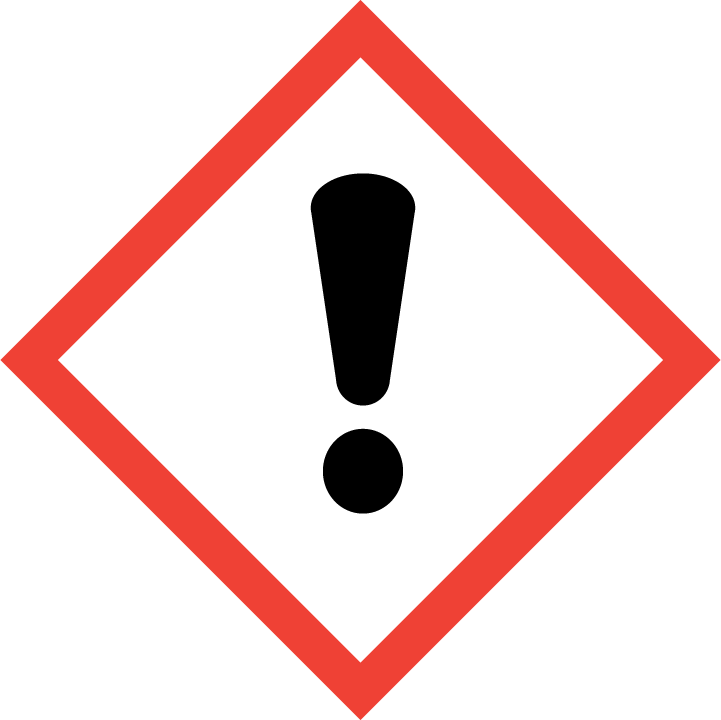 Signální slovo:Varování Standardní věty o nebezpečnosti:H319 Způsobuje vážné podráždění očí.Pokyny pro bezpečné zacházení:P101 Je-li nutná lékařská pomoc, mějte po ruce obal nebo štítek výrobku.P102 Uchovávejte mimo dosah dětí.P103 Před použitím si přečtěte údaje na štítku.P264 Po manipulaci důkladně omyjte ruce.P305 + P351 + P338 PŘI ZASAŽENÍ OČÍ: Několik minut opatrně vyplachujte vodou. Vyjměte kontaktní čočky, jsou-li nasazeny a pokud je lze vyjmout snadno. Pokračujte ve vyplachování.P337 + P313 Přetrvává-li podráždění očí: Vyhledejte lékařskou pomoc/ošetření.P501 Odstraňte obsah/obal do sběru komunálního odpadu.Doplňující informace na štítku:-Doplňující informace na štítku podle nařízení Rady (ES) č. 648/2004 o detergentech:Obsahuje méně než 5 % neiontové povrchově aktivní látky, parfémy, methylisothiazolinone, benzisothiazolinone, limonene.ODDÍL 3: Složení/informace o složkách Identifikátor výrobkuKoncentrace(% hm.)Indexové čísloČíslo CASČíslo ESKlasifikace podle nařízení (ES) č. 1272/20082,2-dimethyl-1,3-dioxolan-4-ylmethanol(č. REACH 01-2120066005-66)1 – 5 %-100-79-8 202-888-7 Eye Irrit. 2; H319D-Glucopyranose, oligomers, decyl octyl glycosides1 – 5 %-68515-73-1 500-220-1 Eye Dam. 1; H318ODDÍL 4: Pokyny pro první pomoc Všeobecné pokyny:Při zdravotních potížích nebo v případě pochybností vyhledat lékařskou pomoc.Vdechnutí:Odvést osobu na čerstvý vzduch a ponechat ji v poloze usnadňující dýchání.Styk s kůží:Pokožku omýt velkým množstvím vody.Styk s okem:Vyplachovat široce otevřené oči proudem tekoucí vlažné vody několik minut. Vyjmout kontaktní čočky při vyplachování. Přetrvává-li podráždění očí vyhledat lékařskou pomoc/ošetření.Požití:Nepravděpodobné. Při náhodném olíznutí, polknutí vypláchnout ústa vodou a vypít větší množství vody. Při nevolnosti konzultovat s lékařem.Stykem s očima:Způsobuje podráždění očí.ODDÍL 5: Opatření pro hašení požáruVhodná hasiva:Tříštěný proud vody, suchý prášek, pěna, oxid uhličitý.Nevhodná hasiva:Nejsou známy.ODDÍL 6: Opatření v případě náhodného únikuODDÍL 7: Zacházení a skladování ODDÍL 8: Omezování expozice/osobní ochranné prostředky Ochrana očí a obličeje:Doporučeno používat ochranné brýle (EN 166).Ochrana kůže:Ochrana rukou:Ochranné rukavice odolné výrobku podle EN 374-1. Doba průniku závisí kromě jiného na materiálu, jeho tloušťce a typu rukavic a měla by proto být vždy změřena. Ochranné rukavice by měli být vyměněny při prvních známkách opotřebení. Jiná ochrana:Běžný pracovní oděv. Při znečištění pokožky ji důkladně omýt.Ochrana dýchacích cest:Nejsou požadovány při dostatečné větrání.Tepelné nebezpečí:Není.ODDÍL 9: Fyzikální a chemické vlastnosti  SkupenstvíPevné – netkaný ubrousek s kapalnou směsíBarvaBílá ZápachParfémovaný Bod tání/bod tuhnutíNestanoveno Bod varu nebo počáteční bod varu a rozmezí bodu varuNestanovenoHořlavostNestanovenoDolní a horní mezní hodnota výbušnostiNení výbušný Bod vzplanutí> 93 °C (kapalná směs)Teplota samovzníceníNení samovznětlivý Teplota rozkladuNestanovenopHKinematická viskozitaNestanovenoRozpustnostVe vodě nerozpustný (rozpustná kapalná složka)Rozdělovací koeficient n-oktanol/voda (logaritmická hodnota)NestanovenoTlak páryNestanovenoHustota a/nebo relativní hustotaNestanovenoRelativní hustota páryNestanovenoCharakteristiky částicNevztahuje seData nejsou k dispoziciODDÍL 10: Stálost a reaktivita ODDÍL 11: Toxikologické informace - LD50, orální, potkan (mg.kg-1):7 000- LD50, orální, potkan (mg.kg-1):> 2 000- LD50, dermální, potkan (mg.kg-1):> 2 000ODDÍL 12: Ekologické informace  - LC50, 96 hod., ryby (mg.l-1):16,7 Pimephales promelas- EC50, 24 hod., korýši (mg.l-1):> 1 000 Daphnia magna- EC50, 72 hod., řasy (mg.l-1):> 92 Pseudokirchneriella subcapitata- LC50, 96 hod., ryby (mg.l-1):101 Brachydanio rerio- EC50, 48 hod., korýši (mg.l-1):> 100 Daphnia magna- EC50, 72 hod., řasy (mg.l-1):21 Scenedesmus subspicatusODDÍL 13: Pokyny pro odstraňování ODDÍL 14: Informace pro přepravu 14.1. UN číslo nebo ID čísloNepodléhá předpisům pro přepravu nebezpečných věcí14.2. Oficiální (OSN) pojmenování pro přepravuNepodléhá předpisům pro přepravu nebezpečných věcí14.3. Třída/třídy nebezpečnosti pro přepravu Nepodléhá předpisům pro přepravu nebezpečných věcí14.4. Obalová skupina Nepodléhá předpisům pro přepravu nebezpečných věcí14.5. Nebezpečnost pro životní prostředí Ne 14.6. Zvláštní bezpečnostní opatření pro uživatele Není známo14.7. Námořní hromadná přeprava podle nástrojů IMONení známoODDÍL 15: Informace o předpisech ODDÍL 16: Další informaceVerzeDatumZměny 1.08. 5. 2023První vydání podle nařízení Evropského parlamentu a Rady (ES) č. 1907/2006 